Introduction :Les volcans actifs se trouvent sur les continents, les iles océaniques, et le fond des océans.Un volcan actif émet de la lave, des gaz, et des projections de matériaux solides.- Quelles sont les types des volcans actifs et quels sont leurs  caractéristiques ?  I- les types  des éruptions volcaniques  et leurs caractéristiques ?volcan effusif        ex :  la fournaise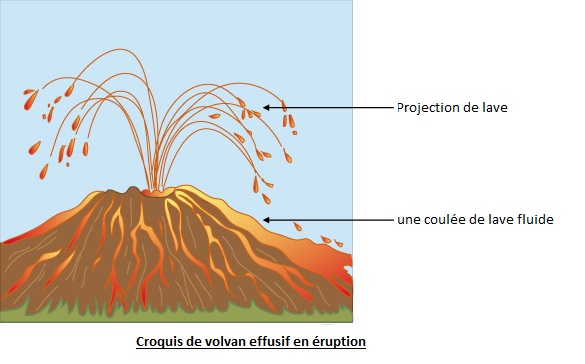 volcan explosif        ex : Sainte-Hélène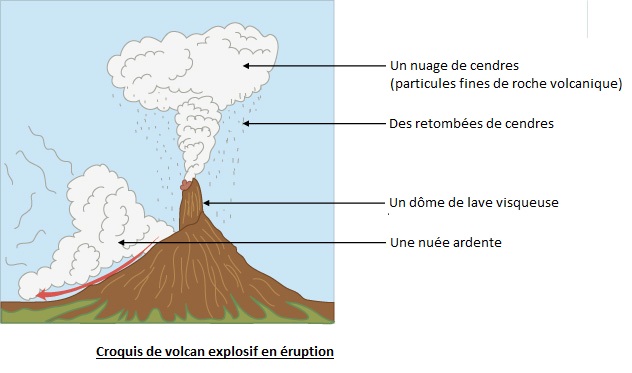  Activité 1 1- d’après les schémas des types de volcans,   compléter  le tableau ci-dessous II- Anatomie d’un volcan       Activité 2 : d’après le schéma ci-dessous donner une définition simple de volcan    Coupe schématique d’un volcan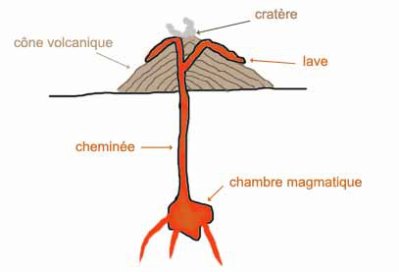 REPONSE : Un volcan est une ouverture dans la croute terrestre à travers laquelle s’échappent : la lave, les cendres volcaniques et les gaz  III- Manipulation pour comprendre la dynamique des éruptions                   volcaniques (Doc 4 p 38 étincelle  ancien)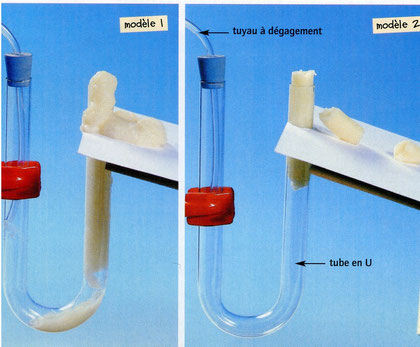      Manipulation :-préparer un mélange de 50 d’eau et 50  de miel-utiliser deux tubes en forme de U ;(A) et(B)-remplir le tube A avec le mélange préparé  et le tube B avec du miel pur-envoyer de l’air dans chaque tube, en utilisant un tube en caoutchouc.                                             Tube A    tube B-noter les résultats obtenus.                                                   doc4  Résultats obtenus                                                                                                                                             
 Tube A : éruption moins violente  …………………. Tube B : éruption  violente   …………………….Interprétation :Tube A :   … Au contact de l’eau, et le gaz dégagé en petits quantités dans le tube. Le mélange fluide (miel+eau) s’échappe du tube et ruisselle le long des parois, telle une éruption volcanique effusive ………………………………   Tube B : Au contact des gaz en forte quantité, Le mélange « miel pur  » visqueux est expulsé du tube formant une aiguille ou dôme, telle une éruption volcanique explosive. Déduction   L’éruption volcanique a une relation avec la teneur des gaz et la vapeur d’eau.Plus la teneur de ces deux éléments est importante dans le magma : le volcan est explosif et plus cette teneur n’est pas importante : le volcan est effusifV- Conclusion :I-Le volcanisme au niveau des dorsales (limites de divergence)	Activité 1 : le document ci-dessous représente l’expansion océanique et un phénomène géologique qui l’accompagne.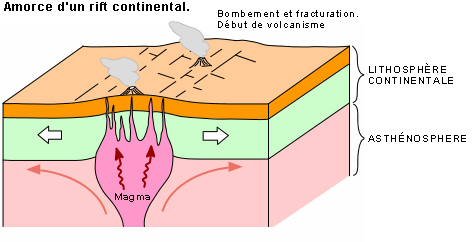 				Doc 1 p : 17         Alami 2 ACQuel est ce phénomène qui accompagne l’expansion  océanique ? Phénomène du volcanisme Quelles sont les caractéristiques de ce type de volcans Les caractéristiques sont :volcans de type effusiféruptions moins violentesquantités moins importantes de gaz et vapeur d’eauQuelle est l’origine du magma dans ce genre de volcanisme L’origine du magma est due à :-L’écartement des 2 plaques les plus proches au niveau de la dorsale (zone de divergence) et suite à la fusion partielle du manteau,   donne un magma qui monte  en surface et s’écoule de part et d’autre du rift donnant des volcans effusifs.II-Le volcanisme au niveau des zones de subduction  (Limites de converge)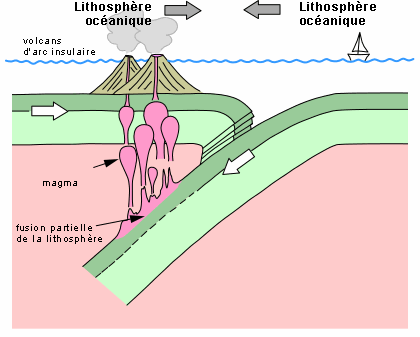 				Document 2  Page :17 Alami 2 ACActivité 2 : le doc 2, ci-dessus représente le phénomène de subduction.d’après le doc 2, quelle est le phénomène qui accompagne la subduction et quelles  sont   ses caractéristiques ?le phénomène  qui accompagne la subduction  est le volcanisme.Ses caractéristiques sont:volcans explosifs éruptions très violentesquantités importantes de gaz et vapeur d’eauémission de lave visqueuseQuelle est l’origine du magma dans ce genre de volcanisme.L’enfoncement de la plaque océanique la plus dense dans l’asthénosphère au niveau des zones de subduction (zone de convergence) permet la fusion partielle du manteau supérieur de la plaque chevauchante, ce qui en résulte un magma qui monte en surface donnant des volcans explosifs.III-ConclusionLa mobilité des plaques engendre des volcans effusifs au niveau des dorsales (divergence des plaques) et des volcans explosifs au niveau des zones de subduction (convergence des plaques) Les manifestations du volcanisme en surfaceمظاهر البركانية على السطح	Volcan effusif	volcan explosif2- d’ après la comparaison  des variations des 2 éruptions volcaniques :      a- donner une relation entre la nature de la lave  et le degré des silicates     a-   plus le degré des  silicates est important dans une lave, plus elle est     fluide  et plus ce degré est moins  important dans la lave plus elle est visqueuse       b-- quelles sont les variations  responsables  de la différence des éruptions  volcaniques.Les variations sont : la proportion des silicates ;  la quantité de gaz et vapeur d’eau ………………………………………………………………………………………………………………...Quand un volcan est en activité ; il émet des produits liquides (lave) à haute température ; des produits gazeux et des produits solides.Ces produits proviennent d’un magma qui se trouve en profondeur se transformant en lave Un  Volcan  actif  en éruption  peut être soit :- Explosif : riche en vapeur d’eau, de gaz et silicates avec une lave très visqueuse- Effusif : pauvre en gaz et vapeur d’eau et silicates avec une lave fluide.Relation entre volcanisme et tectonique des plaquesعلاقة البركانية بتكتونية الصفائح 